Good morning, Boys, Girls and Guardians,  Lesson Plan- Monday, November 8, 2021On Monday, November 1, 2021, we began Home Learning. Posted below are recommendations as well as a visual schedule of what a day of At Home Learning can look like.30 minutes of Physical Activity is encouraged and 45 minutes a day for Literacy and Numeracy are recommended for students in Grade 1. All students have been provided with login information for Squiggle Park (Literacy), Splash Learn and Zorbit (Numeracy).Parents/Guardians- Please keep all student work completed during Home Learning and send it to school with your child when we return to school base learning. 9:00-9:30Soft Start (this is how we begin our day at school). Choose an activityColoringBuildingA walk outsideHelp cook breakfast9:30-9:45Read a book- Make it fun. Read in one of the creative/fun ways listed on one of your November Reading Bingo which has been uploaded to our teacher page.9:45-10:00You and Your World/Literacy- This week we will be learning about Remembrance Day. Read “About Remembrance Day” on the sheet below. Chat with your children about the dashed words on the left side of the sheet and together, match them to the meaning on the right. 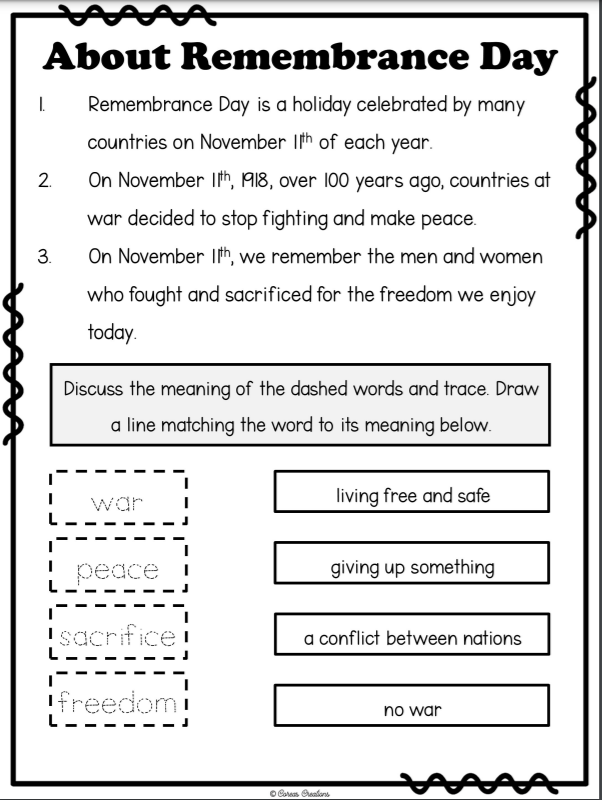 Watch the video – The Poppy Story. This is a great video that tells the story of how we and why we wear poppies for Remembrance Day. https://www.youtube.com/watch?v=K8Jv0T9eFUY10:00-10:15Brain Break Cat Party Koo Kangaroo- https://www.youtube.com/watch?v=LbRQLctZXa0Workout & Count | Skip Count by 2's, 5's and 10's | Count Backwards | Jack Hartmann https://www.youtube.com/watch?v=q_yUC1NCFkE10:15-10:30Writing Read, fix and re-write the following sentences:I lik to help mi mom wash teh dishescan u count to for10:30- 10:45Snack10:45- 11:00Math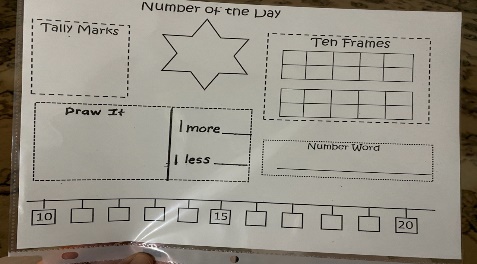 Represent the number of the day in different ways. The number of the day today is 43.11:00- 11:15Math Practice counting from 0 to 2020 to 04 to 1517 to 3Practice Skip CountingBy 2’s starting at 0 to 20 By 5’s from 0 to 20 (challenge yourself to go to 50!)By 10’s from 0 to 50 (challenge yourself to go to 100!)11:15-12:30Lunch12:30-12:45Write the missing numbers on the following number lines on a separate sheet of paper. Use the number line provided to help you  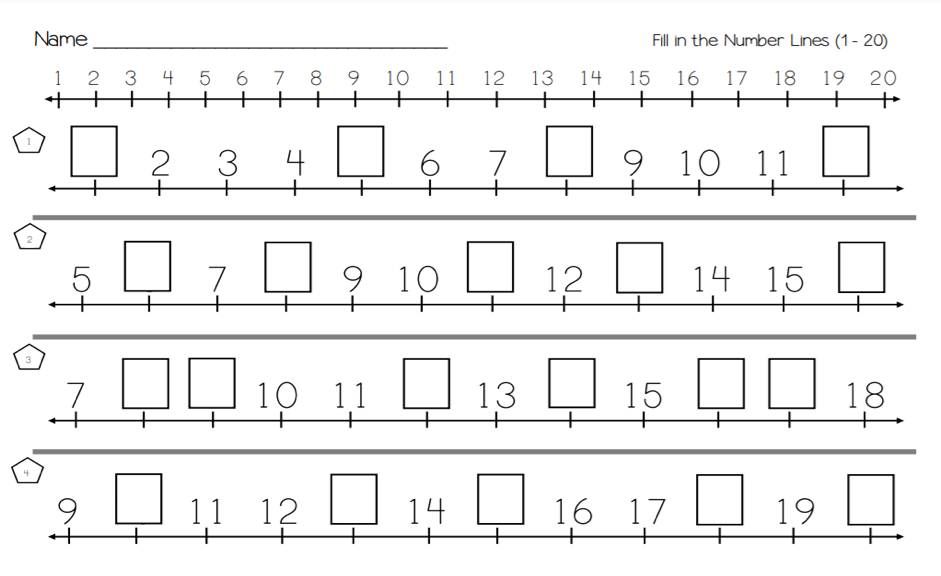 12:45-1:45Physical Education- See Ms. McFarlane’s Teacher Page for PE activities.Music- See Mrs. Comeau’s Teacher Page for Music activities. 